FICHE DE RENSEIGNEMENTS PRE-PROJET PHOTOVOLTAÏQUERenseignements Généraux :Renseignements Partie Toiture : (1 fiche par toiture envisageable) :Date de rédaction de la fiche :20/10/2020Rédacteur :S BLARELAdresse du site :2 rue de Torcy 62310 CREQUY2 rue de Torcy 62310 CREQUY2 rue de Torcy 62310 CREQUY2 rue de Torcy 62310 CREQUYRéférences cadastrales (n° Parcelle)000 / 0D / 0555000 / 0D / 0555000 / 0D / 0555000 / 0D / 0555Coordonnée GPS50.493634 , 2.04519250.493634 , 2.04519250.493634 , 2.04519250.493634 , 2.045192Photo aérienne du site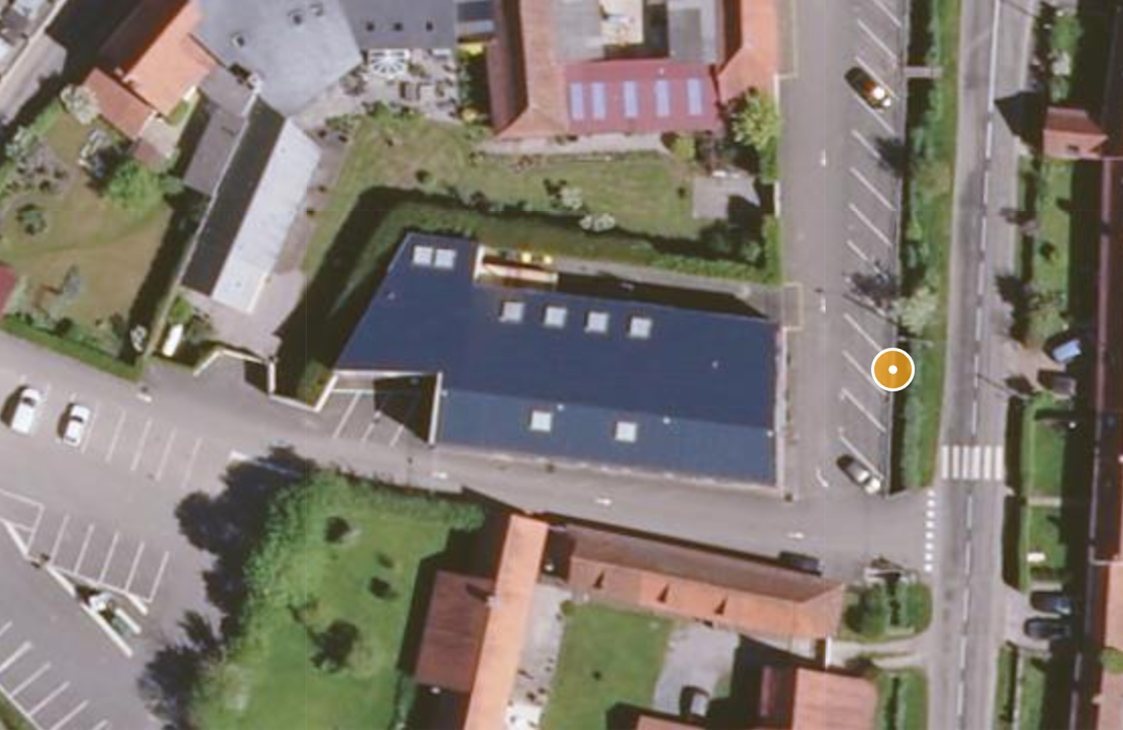 Photo aérienne du sitePhoto aérienne du sitePhoto aérienne du sitePhoto aérienne du sitePrésence d'un bâtiment classé dans un rayon de 500m?Présence d'un bâtiment classé dans un rayon de 500m?Oui  /  NonSi oui, le(s)quel(s) :Motte féodaleAffectation bâtiment (type activité, classement ERP/ERT)Affectation bâtiment (type activité, classement ERP/ERT)Affectation bâtiment (type activité, classement ERP/ERT)ERP – Mairie , Salle des FêtesERP – Mairie , Salle des FêtesTravaux réalisés ou prévus ? (rénovation, isolation) sur bâtiment ou à proximité.Travaux réalisés ou prévus ? (rénovation, isolation) sur bâtiment ou à proximité.Travaux réalisés ou prévus ? (rénovation, isolation) sur bâtiment ou à proximité.NONNONCoordonnées de l’interlocuteur sur le site (pour visite/renseignements complémentaires) :Coordonnées de l’interlocuteur sur le site (pour visite/renseignements complémentaires) :Coordonnées de l’interlocuteur sur le site (pour visite/renseignements complémentaires) :Bernadette : 06.2……….Bernadette : 06.2……….Type de toitureType de toitureType de toitureType de toitureType de toiturePlateInclinéeCourbeShedsSi Plate -> Support + étanchéité :Si Plate -> Support + étanchéité :Si Plate -> Support + étanchéité :Béton brutBéton + gravillonsBéton + membrane bitumeBéton + membrane synthétiquebac acier + membrane bitumebac acier + membrane synthétiqueSi inclinée :Si inclinée :Si inclinée :Bac acierTuiles (Terre cuite / Béton)ArdoisesZincAutres :Panneaux SandwichSi couverture tuile/ardoise : Pare pluie existant ?Si couverture tuile/ardoise : Pare pluie existant ?Si couverture tuile/ardoise : Pare pluie existant ?Si couverture tuile/ardoise : Pare pluie existant ?Si couverture tuile/ardoise : Pare pluie existant ?OuiNonNe sais pasNe sais pasDate de la construction / dernière rénovation ?Date de la construction / dernière rénovation ?Date de la construction / dernière rénovation ?Date de la construction / dernière rénovation ?Date de la construction / dernière rénovation ?1995199519951995Présence d’amiante ?Présence d’amiante ?Présence d’amiante ?Présence d’amiante ?Présence d’amiante ?OuiNonPeut-être / A confirmerPeut-être / A confirmerType de Charpente :Type de Charpente :Type de Charpente :Type de Charpente :Type de Charpente :BoisMétalliqueBétonNe sais pasOrientation de la toiture (°) :Orientation de la toiture (°) :Orientation de la toiture (°) :Orientation de la toiture (°) :Sud +5°Inclinaison : (préciser ° ou  %)Inclinaison : (préciser ° ou  %)Inclinaison : (préciser ° ou  %)10° environDimensions :rive (rampant)rive (rampant)Non mesuréeNon mesuréegouttière/chéneau (long pan)gouttière/chéneau (long pan)gouttière/chéneau (long pan)Non mesuréeZone d’ombre proche (cheminée, acrotère, sortie toiture, lanternau désenfumage, etc.)Zone d’ombre proche (cheminée, acrotère, sortie toiture, lanternau désenfumage, etc.)Zone d’ombre proche (cheminée, acrotère, sortie toiture, lanternau désenfumage, etc.)Zone d’ombre proche (cheminée, acrotère, sortie toiture, lanternau désenfumage, etc.)Zone d’ombre proche (cheminée, acrotère, sortie toiture, lanternau désenfumage, etc.)2 désenfumages sur la toiture Sud, cf photo2 désenfumages sur la toiture Sud, cf photo2 désenfumages sur la toiture Sud, cf photo2 désenfumages sur la toiture Sud, cf photoZone d’ombre lointaine (arbres, autres bâtiments)Zone d’ombre lointaine (arbres, autres bâtiments)Zone d’ombre lointaine (arbres, autres bâtiments)Zone d’ombre lointaine (arbres, autres bâtiments)Zone d’ombre lointaine (arbres, autres bâtiments)RASRASRASRASRemarques :Remarques :Remplacement des désenfumages prévu en 2021Mairie intéressée par le sujet volontaire pour nous apporter le maximum d’informations….Remplacement des désenfumages prévu en 2021Mairie intéressée par le sujet volontaire pour nous apporter le maximum d’informations….Remplacement des désenfumages prévu en 2021Mairie intéressée par le sujet volontaire pour nous apporter le maximum d’informations….Remplacement des désenfumages prévu en 2021Mairie intéressée par le sujet volontaire pour nous apporter le maximum d’informations….Remplacement des désenfumages prévu en 2021Mairie intéressée par le sujet volontaire pour nous apporter le maximum d’informations….Remplacement des désenfumages prévu en 2021Mairie intéressée par le sujet volontaire pour nous apporter le maximum d’informations….Remplacement des désenfumages prévu en 2021Mairie intéressée par le sujet volontaire pour nous apporter le maximum d’informations….